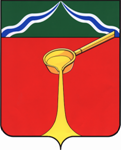 Калужская областьАдминистрация муниципального района«Город Людиново и Людиновский район»П О С Т А Н О В Л Е Н И Еот «20» ___03_____   2024 г.                                                                                           № __281___Об продлении срока приёма от населения предложений и обсуждения с населением предлагаемых мероприятий и функций общественной территории, на которой будет реализовываться проект в рамках Всероссийского конкурса лучших проектов создания комфортной городской среды, указанного в постановлении администрации МР «Город Людиново и Людиновский район» № 204 от 28.02.2024В соответствии с Федеральным законом от 06.10.2003 № 131-ФЗ «Об общих принципах организации местного самоуправления в Российской Федерации», постановлением Правительства Российской Федерации от 07.03.2018 № 237 «Об утверждении Правил предоставления и распределения средств государственной поддержки из федерального бюджета бюджетам субъектов Российской Федерации для поощрения муниципальных образований - победителей Всероссийского конкурса лучших проектов создания комфортной городской среды», постановлением администрации муниципального района «Город Людиново и Людиновский район» от 26.12.2017 № 2339 «Об утверждении муниципальной программы «Формирование современной городской среды на территории городского поселения «Город Людиново на 2018-2024 год», администрация муниципального района «Город Людиново и Людиновский район», протокола заседания общественной комиссии по подготовке к участию во Всероссийского конкурса лучших проектов создания комфортной городской среды от 26.02.2024 по подведению итогов проведения голосования по отбору общественной территории, подлежащей благоустройству на территории города Людиново Калужской областипостановляет:Продлить сроки приема от населения предложений и обсуждения с населением предлагаемых мероприятий и функций территории (Фонтанная Площадь – Набережная), выбранной для участия во Всероссийском конкурсе лучших проектов создания комфортной городской среды в период с 22.03.2024 по 29.03.2024 (далее – Всероссийский конкурс проектов).2. Опубликовать настоящее постановление в порядке, установленном для официального опубликования муниципальных правовых актов, иной официальной информации, в течение семи дней со дня его утверждения и разместить в сети «Интернет» на официальном сайте администрации муниципального района «Город Людиново и Людиновский район».3.    Контроль за исполнением настоящего постановления оставляю за собой.4.    Настоящее постановление вступает в силу с момента подписания.Глава администрациимуниципального района							                С.В. Перевалов